Открытие «Триумф»Третий день лагерной смены по традиции начался с энергичной и бодрящей зарядки на школьном стадионе. После завтрака ребята посетили увлекательные кружки. На занятии кружка «Твори вместе с нами» дети познакомились с нетрадиционной техникой рисования столовым прибором (вилкой) и вместе изобразили цветочную полянку. На кружке «Живое слово» ребята проговорили о личностных качествах рыцаря и каждый попробовал продемонстрировать одно из них так, чтобы другие члены отряда угадали это качество. Самые любознательные проявили себя в настольных играх на игротеке. Ребята 3- 5 отрядов приняли участие в игре-викторине «Правоград», которую подготовил и провёл Пискун Денис Иванович, лучший специалист по работе с семьей и детьми, инспектор по охране детства сектора «Служба инспекторов по охране детства» АУ СОН ТО и ДПО «РСРЦН «Семья». Участники игры получили массу незабываемых впечатлений.Многие отряды поучаствовали в увлекательном КВИЗе «В путь по бескрайним акрам». В отрядах появились дети - следопыты, которым нужно было внимательно изучить объекты, расположенные на территории лагеря. Они составили интересный фоторепортаж и познакомились с волшебными зверушками.  В игре «Перестрелка» команды соревновались в быстроте, ловкости и смекалке.Во второй половине дня состоялась концертная программа «Рыцарское шоу». Каждый отряд достойно представил свою визитку. Особенно незабываемо прошло дефиле «ЭкоМода». В конце мероприятия ребят ждала зажигательная дискотека. Сегодняшний день прошёл очень насыщенно. После всех мероприятий ребята ушли домой, с нетерпением ожидая нового дня.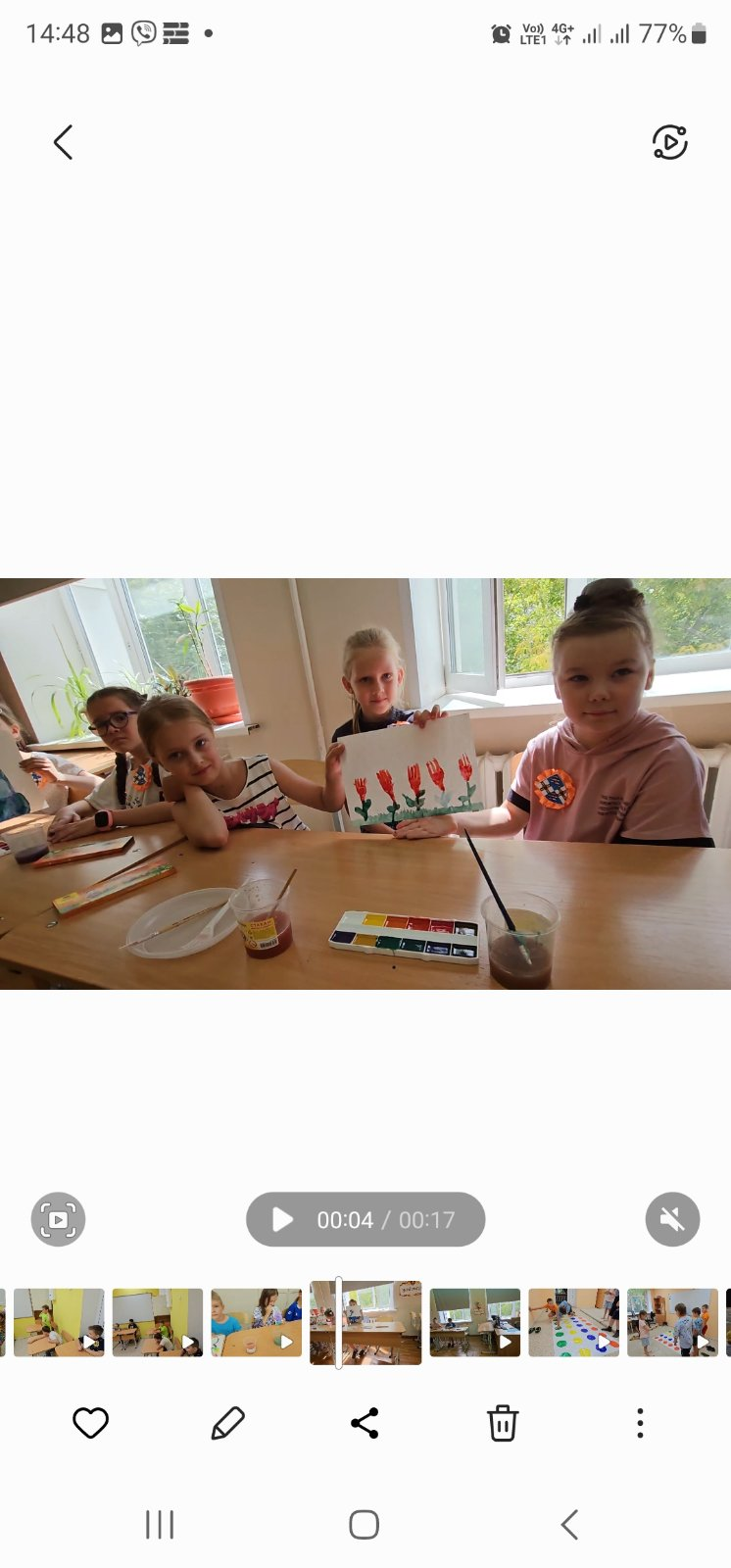 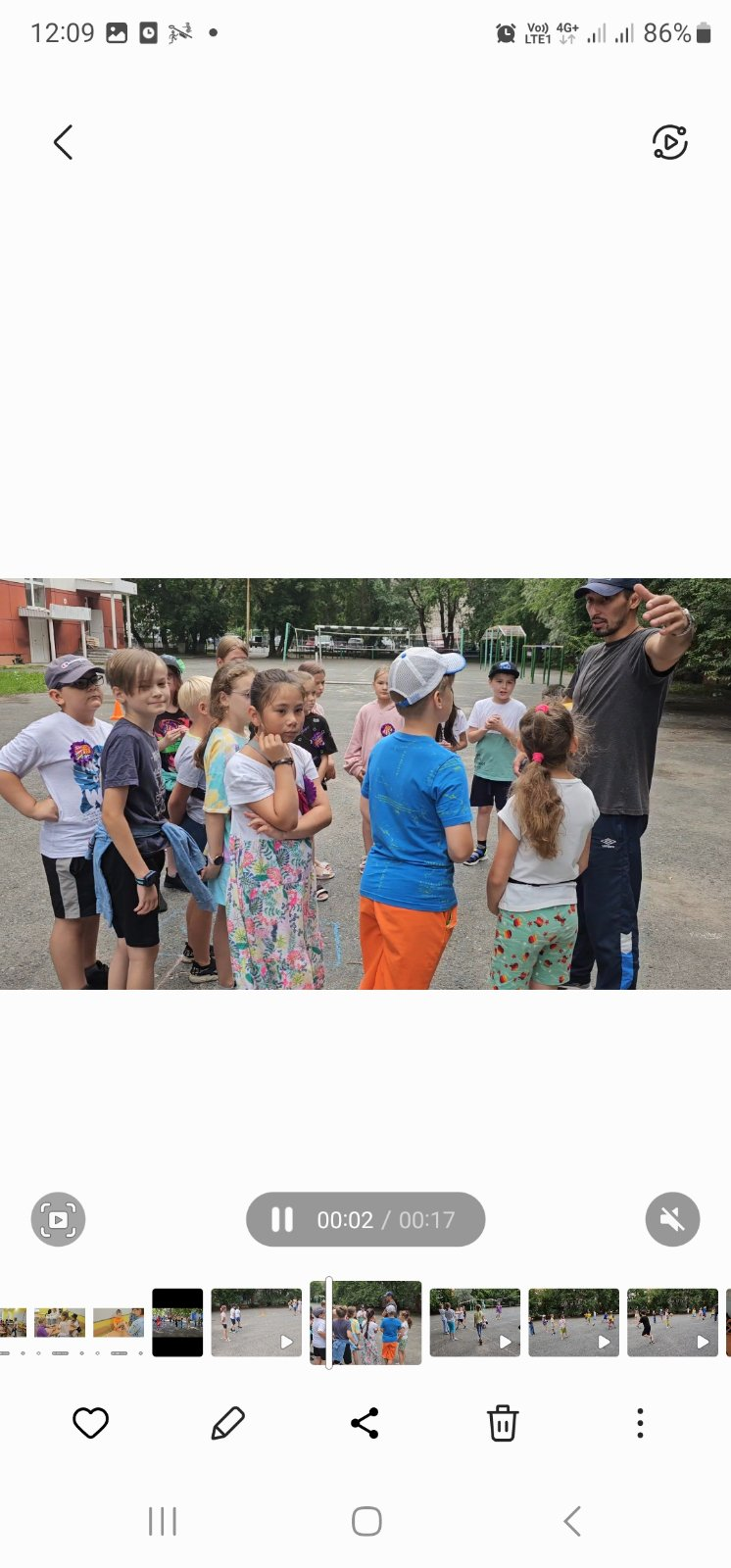 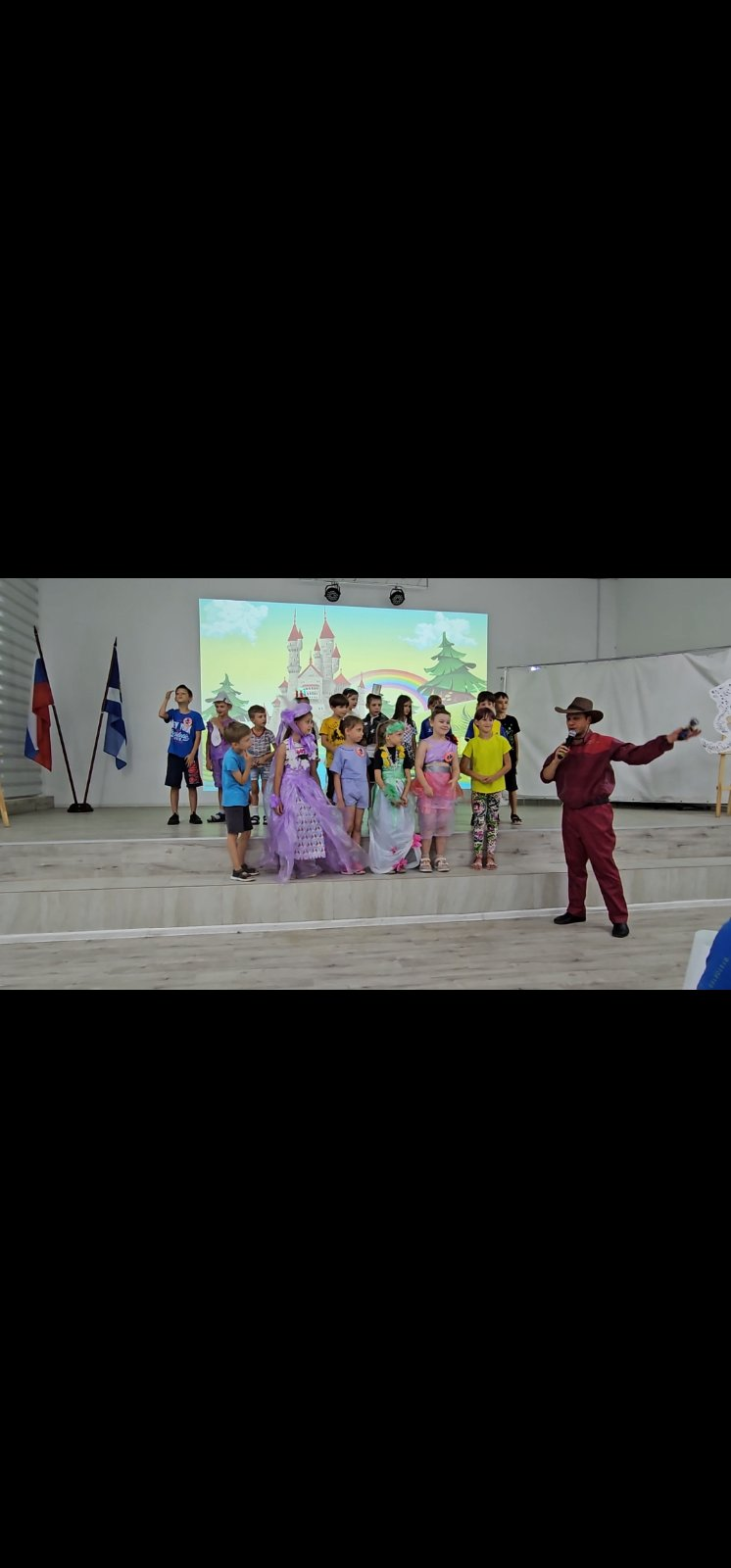 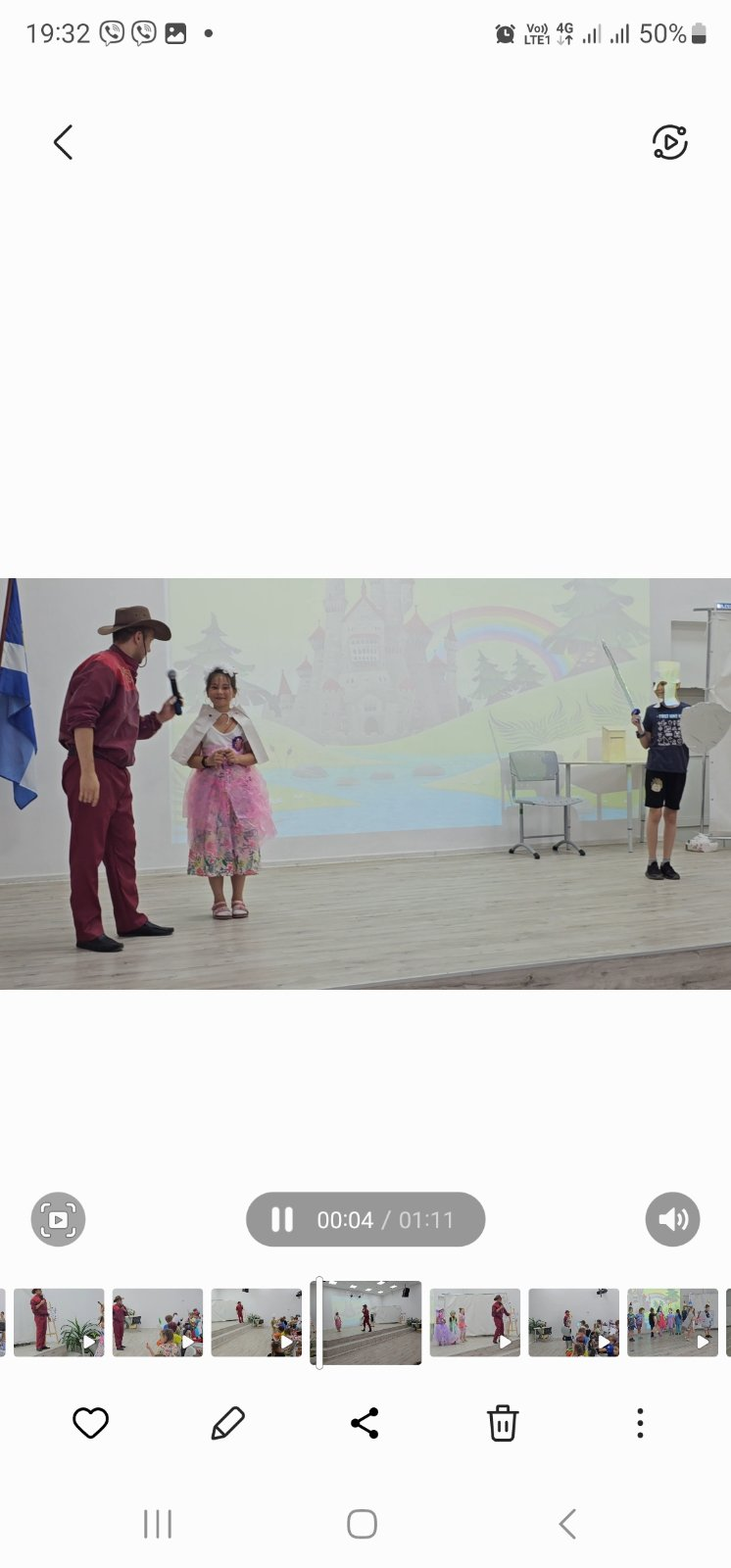 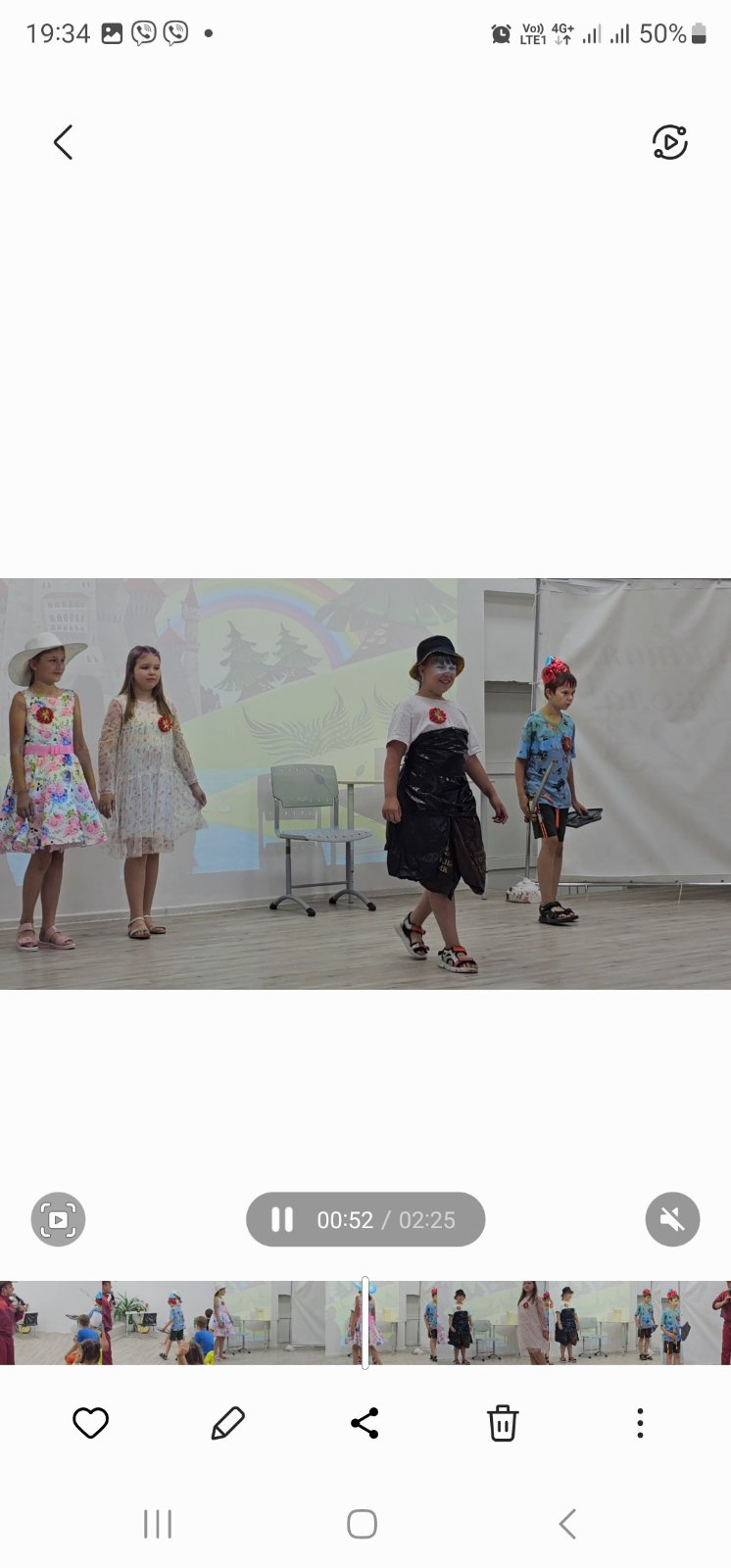 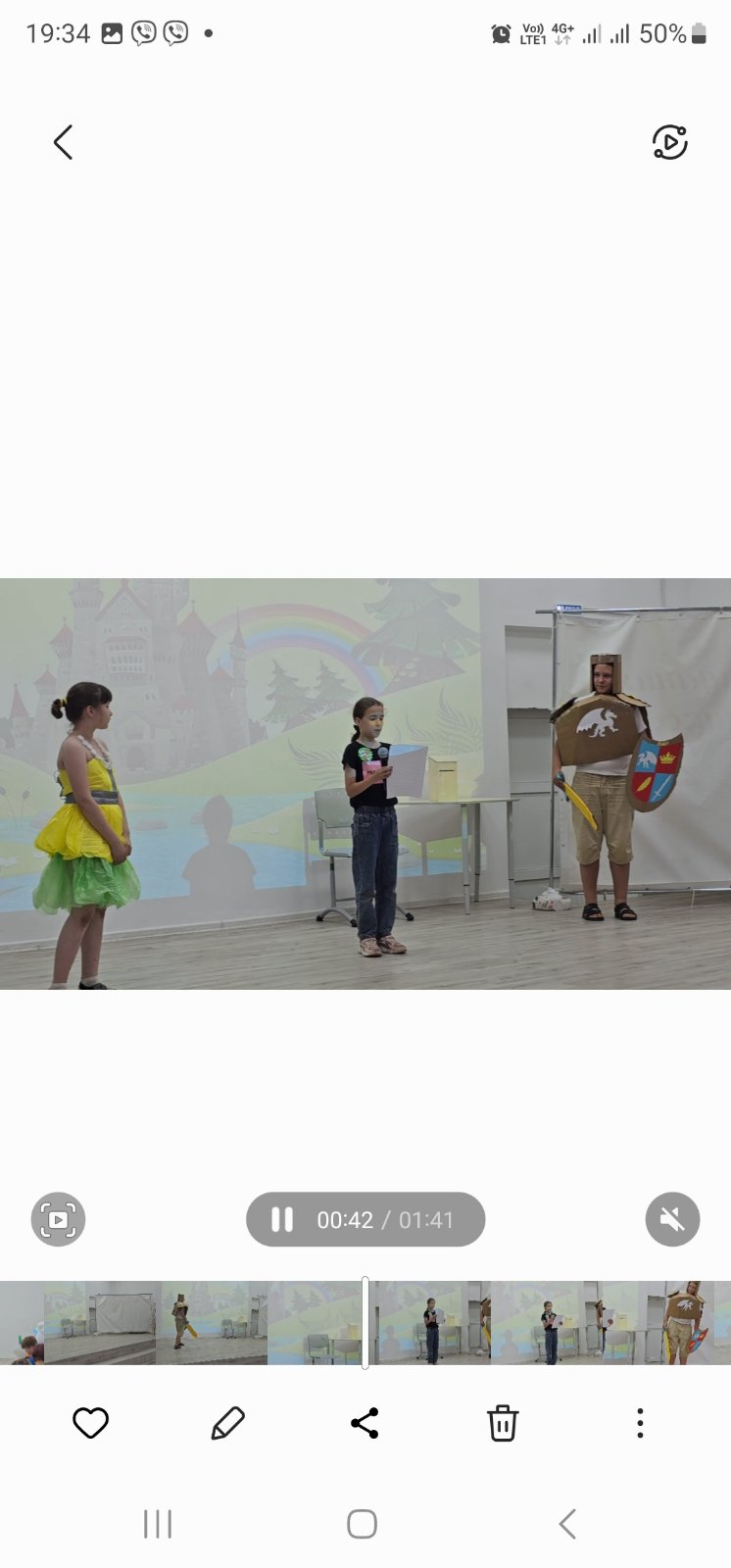 